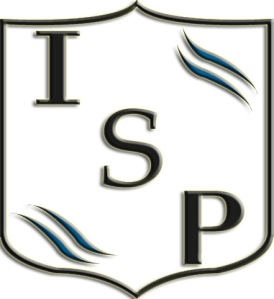                               INSTITUTO SUPERIOR PORTEÑO                                                                                      PROGRAMA ARTE1° AÑO y 2°año  - Ciclo 2024PROFESOR: Diego Gaston ChiliuttiUnidad 1-Repertorio a elección de los alumnos y el profesor-Conceptos y definiciones de Música, Arte, Cultura y Folclore-Elementos técnicos de la música-Historia de la música-Ensamble sobre estilos autóctonos y populares-Ejecución de instrumentos ideofonos-Ritmos y métricas-Análisis y composición de letras-Apreciación musical Unidad 2-El Himno Nacional en lengua de señas-La música en el Cine -Uso de aplicaciones para celulares y programas multimedia-La música y el cuerpo humano-Clasificación de instrumentos-Historia del Himno Nacional Argentino, Aurora, Marcha de San Lorenzo-Métricas rítmicas características de cada estilo musical -Propiedades del sonido aplicadas a los instrumentos-Armado de estructuras-Apreciación musicalUnidad 3-Repertorio musical de diferentes géneros. (Clasico, Jazz, Blues, Rock, Folclore, Bossa, Tango, Candombe)-Contaminación auditiva-Análisis musical y literario del repertorio-Escala Mayor-Células rítmicas aplicadas al repertorio-Concepto de tonalidad aplicada al repertorio elegido-Apreciación musicalUnidad 1.2-Elección y practica de repertorio-Clasificación de registros vocales-Estructuras y formas musicales-Apreciación musical-Células rítmicas en compas ternario- Practica de música para audiovisual.-Interpretación musical y posturas corporales para el cuidado físico-Tonalidad mayor y acordes diatónicosUnidad 2.2-Historia de la música desde Romanticismo hasta década del 50-Análisis de música para cine y medios audiovisuales-Análisis de la pelicula ¨What Happened, Miss Simone?¨-Análisis completo de la pelicla ¨Wall-E¨-Entrenamiento rítmico, melódico y armónico-Composición-Creación de métricas, ritmos y melodías.-Apreciación musicalUnidad 3.2Historia del Rock Nacional-Practica de grabación profesional-Hardware y Software-Volúmenes y cuidado auditivo-Acústica-Sonido-Equipos y conectores-Apreciación musical-Grabación y edición profesional.Proyecto de Ejecucióna) Ensamble grupal con instrumentos a elección, interpretación de repertorio elegido por el alumnado.b) A lo largo de la cursada se escucharan temas propuestos por los alumnos con el objetivo de analizarlos de forma intelectual con lo aprendido formando un grupo unido por medio de la música donde compartan momentos y conocimientos creando un vinculo de respeto entre el alumnado y el profesor. c) Apreciar musicalmente diferentes estilos de música no conocido por el alumnado mediante instrumentos, discos, videos.d) Uso responsable y profesional de medios tecnológicos por medio de aplicaciones de celulares y programas multimedia. 